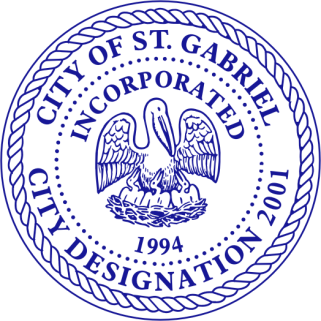                              CITY OF ST. GABRIELApplication for INFRASTRUCTURE Permit                      APPLICANT INFORMATION                                                 PROPERTY OWNER INFORMATION              CONTRACTOR INFORMATION		                          PROFESSIONAL (Engineer, Surveyor, etc)                                Signature ______________________________________________________ Date ______________________________________________________________________________________________________________________________ FOR OFFICE USE ONLYDENIED __________________            APPROVED ________________     PERMIT FEE ______________            DATE ISSUE _______________      BUILDING OFFICIAL ____________________           Residential Subdivision (1&2 Family & Townhomes)                                         Commercial SubdivisionProject/Site Address: ____________________________________________________________________________  Name of Subdivision:___________________________# of Lots_____# of Phases for Phased Developments_______ First Filing   #__________________ Second Filing   #_________________ Third Filing   #________________INFRASTRUCTURE FEESINFRASTRUCTURE FEESINFRASTRUCTURE FEESINFRASTRUCTURE FEESINFRASTRUCTURE FEESDescriptionQuantityUnitsUnit PriceTotalImpact Fees Each$500 Per Lot$Streets/RoadsLF$30 cts Per LF$Storm DrainageLF$20 cts Per LF $Sewer LinesLF$20 cts Per LF $SidewalksLF$20 cts Per LF $